This booklet provides information for parents and carers about the end of year expectations for children in our school. The National Curriculum outlines these expectations as being the minimum requirements your child must meet in order to ensure continued progress.  If you have any queries regarding the content of this booklet or want support in knowing how best to help your child, please talk to your child’s teacher  Assessing Children’s Progress against National Curriculum ObjectivesChildren will be assessed against the objectives in this booklet throughout the year. Assessment happens in lots of different ways, including teachers working with children individually or in groups, as well as weekly spelling and mental Maths tests and end of unit tests.  Statutory Assessment also takes place in the following Year groups: Year 1: Phonics Screening Year 2: KS1 National tests in reading, spelling, grammar & punctuation. Teacher assessments in English, Maths and Science  Year 6: KS2 National tests and teacher assessments in English, Maths and Science  Reading Year 6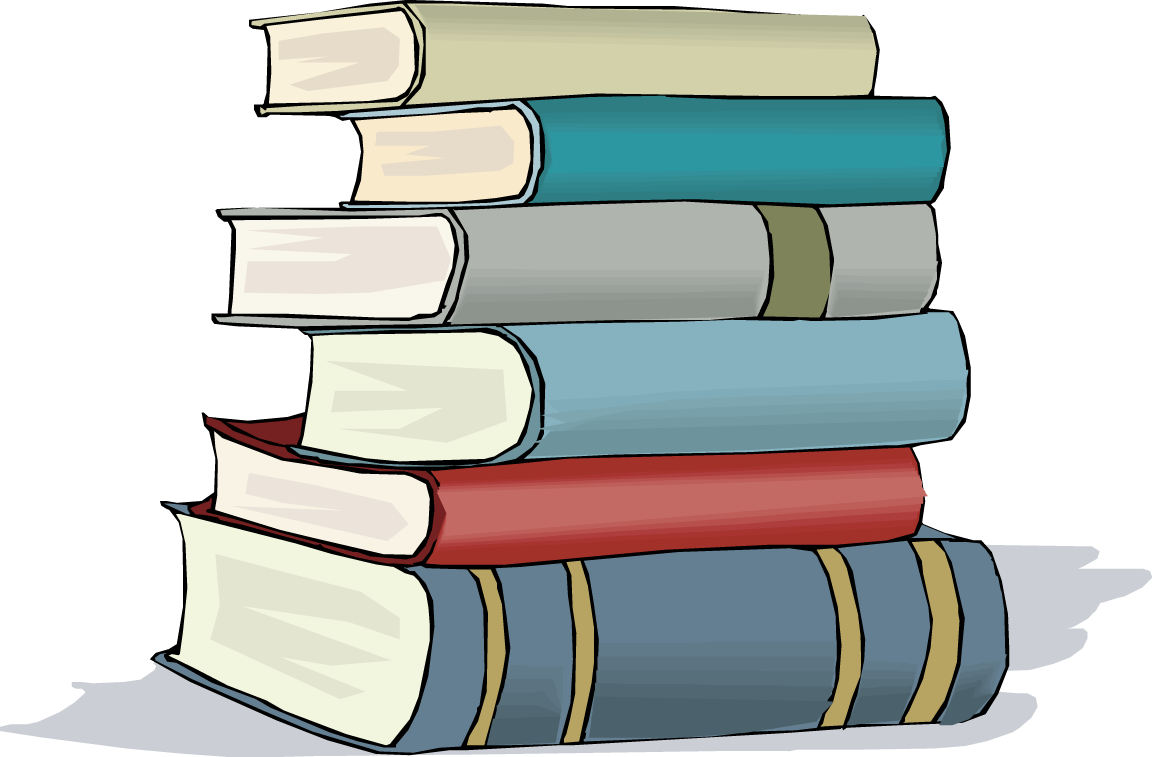 • Refer to text to support opinions and predictions.  • Give a view about choice of vocabulary, structure, etc. • Distinguish between fact and opinion.  • Appreciate how a set of sentences has been arranged to create maximum effect. • Recognise: complex sentences with more than one subordinate clause  phrases which add detail to sentences • Explain how a writer has used sentences to create particular effects. • Skim and scan to aide note-taking.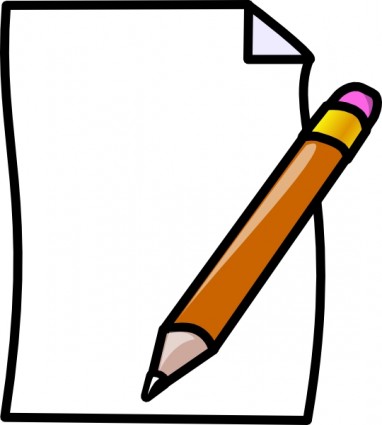 Writing Year 6• Use subordinate clauses to write complex sentences.  • Use passive voice where appropriate.  • Use expanded noun phrases to convey complicated information concisely (e.g. The fact that it was raining meant the end of sports day). • Use a sentence structure and layout matched to requirements of text type.  • Use semi-colon, colon or dash to mark the boundary between independent clauses.  • Use colon to introduce a list and semi colon within a list. • Use correct punctuation of bullet points. • Use hyphens to avoid ambiguity. • Use full range of punctuation matched to requirements of text type. • Use wide range of devices to build cohesion within and across paragraphs.  • Use paragraphs to signal change in time, scene, action, mood or person.  • Write legibly, fluently and with increasing speed in a cursive script. 